УКРАЇНАЧЕРНІГІВСЬКА  МІСЬКА  РАДАВИКОНАВЧИЙ  КОМІТЕТ. Чернігів, вул. Магістратська, 7_______________________________________тел 77-48-08ПРОТОКОЛ № 36			засідання виконавчого комітету міської радим. Чернігів						Розпочато засідання о 09.00                                                                                   Закінчено засідання о 10.00                                                                                                 1 листопада  2018 рокуМіський голова								В. А. АтрошенкоЗаступник міського голови – керуючий справами виконкому                                                С. І. Фесенко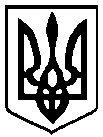                                                 Брали участь у засіданні:                                                Брали участь у засіданні:                                                Брали участь у засіданні:Головує:Головує:Атрошенко В. А. Атрошенко В. А. міський голова (питання порядку денного №№ 1 – 16 )Члени виконавчого комітету міської ради:Атрощенко О. А.Атрощенко О. А.заступник міського голови Власенко Ю. Д.Власенко Ю. Д.представник міської організації Всеукраїнського об’єднання"Батьківщина" Козир О. І.Козир О. І.головний архітектор проектів приватного підприємства «АРДІ КА» Ломако О. А.Ломако О. А.заступник міського голови Фесенко С. І. Фесенко С. І. заступник міського голови – керуючий справами виконкому Хоніч О. П.Хоніч О. П.заступник міського голови Черненко А. В.Черненко А. В.заступник міського голови Відсутні члени виконавчого комітетуміської ради:Черненок М. П.Черненок М. П.секретар міської ради Запрошені на засідання виконавчого комітету міської ради:Волок Р. В.Волок Р. В.- начальник КП «АТП-2528» міської ради (7)Горна О. В.Горна О. В.- заступник начальника управління освіти міської ради (14)Дмитренко В. Л.Дмитренко В. Л.- начальник управління земельних ресурсів міської ради (8, 9)Іванченко В. Г.Іванченко В. Г.- депутат міської ради (1 – 22)Калюжний С. С.Калюжний С. С.- начальник управління архітектури та містобудування міської ради (16 - 18)Католик М. А.Католик М. А.- начальник управління квартирного обліку та приватизації житлового фонду міської ради (10, 11)Корюковець А. Д.Корюковець А. Д.- головний спеціаліст відділу звернень громадян міської ради (15)Куц Я. В.Куц Я. В.- начальник управління житлово-комунального господарства міської ради (1 - 5)Лазаренко С. М.Лазаренко С. М.- начальник організаційного відділу міської ради (1 - 22)Лисенко О. Ю.Лисенко О. Ю.- начальник фінансового управління міської ради (1- 22)Миколаєнко Р. С.Миколаєнко Р. С.- начальник юридичного відділу міської ради (1 – 22)Подорван А. Ф.Подорван А. Ф.- начальник прес-служби міської ради (1 – 22)Редік А. В.Редік А. В.- заступник начальника загального відділу міської ради  (1 – 22) Святушенко С. М.Святушенко С. М.- заступник начальника управління економічного розвитку міста міської ради  (1 - 22)Серб С. М.Серб С. М.- директор міського центру зайнятості (12)Старіков Р. М.Старіков Р. М.- директор КП «Зеленбуд» міської ради (6)Шевчук О. І.Шевчук О. І.- начальник управління культури та туризму міської ради (13)Відповідно до Закону України «Про запобігання корупції» міський голова Атрошенко В. А. повідомив про конфлікт інтересів щодо питання «Про присвоєння та зміну поштових адрес об'єктам нерухомого майна» порядку денного засідання виконавчого комітету міської радиВідповідно до Закону України «Про запобігання корупції» міський голова Атрошенко В. А. повідомив про конфлікт інтересів щодо питання «Про присвоєння та зміну поштових адрес об'єктам нерухомого майна» порядку денного засідання виконавчого комітету міської радиВідповідно до Закону України «Про запобігання корупції» міський голова Атрошенко В. А. повідомив про конфлікт інтересів щодо питання «Про присвоєння та зміну поштових адрес об'єктам нерухомого майна» порядку денного засідання виконавчого комітету міської ради1. СЛУХАЛИ:	Про погодження змін до Програми розвитку інженерно-транспортної інфраструктури приватного сектору міста Чернігова на 2016-2020 рокиПро погодження змін до Програми розвитку інженерно-транспортної інфраструктури приватного сектору міста Чернігова на 2016-2020 рокиДоповідав:                                  Куц Я. В.Виступив:                                   Атрошенко В. А.Доповідав:                                  Куц Я. В.Виступив:                                   Атрошенко В. А.ГОЛОСУВАЛИ:"ЗА" – одноголосно"ЗА" – одноголосноВИРІШИЛИ:Рішення № 520 додаєтьсяРішення № 520 додається2. СЛУХАЛИ:	Про внесення змін до переліку об’єктів з облаштування інженерно-транспортної інфраструктури приватного сектору міста, що співфінансуються за рахунок коштів міського бюджету міста ЧерніговаПро внесення змін до переліку об’єктів з облаштування інженерно-транспортної інфраструктури приватного сектору міста, що співфінансуються за рахунок коштів міського бюджету міста ЧерніговаДоповідав:                                    Куц Я. В.Виступив:                                    Атрошенко В. А.Доповідав:                                    Куц Я. В.Виступив:                                    Атрошенко В. А.ГОЛОСУВАЛИ:"ЗА" – одноголосно"ЗА" – одноголосноВИРІШИЛИ:Рішення № 521 додаєтьсяРішення № 521 додається3. СЛУХАЛИ: Про внесення змін і доповнень до рішення виконавчого комітету міської ради від  18 січня 2018 року № 18 «Про затвердження  переліків об’єктів житлово-комунального господарства, інших об’єктів інфраструктури та природоохоронних заходів на 2018 рік, що фінансується за рахунок коштів міського бюджету міста Чернігова»Про внесення змін і доповнень до рішення виконавчого комітету міської ради від  18 січня 2018 року № 18 «Про затвердження  переліків об’єктів житлово-комунального господарства, інших об’єктів інфраструктури та природоохоронних заходів на 2018 рік, що фінансується за рахунок коштів міського бюджету міста Чернігова»Доповідав:                                   Куц Я. В.Виступив:                                    Атрошенко В. А.Доповідав:                                   Куц Я. В.Виступив:                                    Атрошенко В. А.ГОЛОСУВАЛИ:"ЗА" – одноголосно"ЗА" – одноголосноВИРІШИЛИ:Рішення № 522 додаєтьсяРішення № 522 додається4. СЛУХАЛИ:Про перерахування внеску міської ради до статутного капіталу комунального підприємстваПро перерахування внеску міської ради до статутного капіталу комунального підприємстваДоповідав:                                   Куц Я. В.Виступив:                                    Атрошенко В. А.Доповідав:                                   Куц Я. В.Виступив:                                    Атрошенко В. А.ГОЛОСУВАЛИ:"ЗА" – одноголосно"ЗА" – одноголосноВИРІШИЛИ:Рішення № 523 додаєтьсяРішення № 523 додається5. СЛУХАЛИ:Про перекриття руху автотранспортуПро перекриття руху автотранспортуДоповідав:                                   Куц Я. В.Виступив:                                    Атрошенко В. А.Доповідав:                                   Куц Я. В.Виступив:                                    Атрошенко В. А.ГОЛОСУВАЛИ:"ЗА" – одноголосно"ЗА" – одноголосноВИРІШИЛИ:Рішення № 524 додаєтьсяРішення № 524 додається6. СЛУХАЛИ:Про видалення зелених насадженьПро видалення зелених насадженьДоповідав:                                   Старіков Р. М.Виступив:                                    Атрошенко В. А.Доповідав:                                   Старіков Р. М.Виступив:                                    Атрошенко В. А.ГОЛОСУВАЛИ:"ЗА" – одноголосно"ЗА" – одноголосноВИРІШИЛИ:Рішення № 525 додаєтьсяРішення № 525 додається7. СЛУХАЛИ:Про надання згоди на продовження договору оренди нерухомого та іншого індивідуально-визначеного майна та обладнанняПро надання згоди на продовження договору оренди нерухомого та іншого індивідуально-визначеного майна та обладнанняДоповідав:                                   Волок Р. В.Виступили:                                 Власенко Ю. Д.                                                     Атрошенко В. А.Доповідав:                                   Волок Р. В.Виступили:                                 Власенко Ю. Д.                                                     Атрошенко В. А.ГОЛОСУВАЛИ:"ЗА" – одноголосно"ЗА" – одноголосноВИРІШИЛИ:Рішення № 526 додаєтьсяРішення № 526 додається8. СЛУХАЛИ:Про затвердження актів комісії з визначення та відшкодування збитків власникам землі та землекористувачамПро затвердження актів комісії з визначення та відшкодування збитків власникам землі та землекористувачамДоповідав:                                   Дмитренко В. Л.Виступили:                                 Власенко Ю. Д.                                                     Атрошенко В. А.Доповідав:                                   Дмитренко В. Л.Виступили:                                 Власенко Ю. Д.                                                     Атрошенко В. А.ГОЛОСУВАЛИ:"ЗА" – одноголосно"ЗА" – одноголосноВИРІШИЛИ:Рішення № 527 додаєтьсяРішення № 527 додається9. СЛУХАЛИ:Про надання дозволу розстрочення платежівПро надання дозволу розстрочення платежівДоповідав:                                   Дмитренко В. Л.Виступив:                                    Атрошенко В. А.Доповідав:                                   Дмитренко В. Л.Виступив:                                    Атрошенко В. А.ГОЛОСУВАЛИ:"ЗА" – одноголосно"ЗА" – одноголосноВИРІШИЛИ:Рішення № 528 додаєтьсяРішення № 528 додається10. СЛУХАЛИ:Про постановку на соціальний квартирний облікПро постановку на соціальний квартирний облікДоповідав:                                   Католик М. А.Виступив:                                   Атрошенко В. А.Доповідав:                                   Католик М. А.Виступив:                                   Атрошенко В. А.ГОЛОСУВАЛИ:"ЗА" – одноголосно"ЗА" – одноголосноВИРІШИЛИ:Рішення № 529 додаєтьсяРішення № 529 додається11. СЛУХАЛИ:Про затвердження Положення щодо оформлення   свідоцтва про право власностіПро затвердження Положення щодо оформлення   свідоцтва про право власностіДоповідав:                                   Католик М. А.Виступили:                                 Власенко Ю. Д.                                                     Атрошенко В. А.Доповідав:                                   Католик М. А.Виступили:                                 Власенко Ю. Д.                                                     Атрошенко В. А.ГОЛОСУВАЛИ:"ЗА" – одноголосно"ЗА" – одноголосноВИРІШИЛИ:Рішення № 530 додаєтьсяРішення № 530 додається12. СЛУХАЛИ:Про проект Програми організації та  проведення  у  2019 році  громадських робіт для незайнятого населення м. ЧерніговаПро проект Програми організації та  проведення  у  2019 році  громадських робіт для незайнятого населення м. ЧерніговаДоповідала:                                 Серб С. М.Виступили:                                 Власенко Ю. Д.                                                     Ломако О. А.                                                     Атрошенко В. А.Доповідала:                                 Серб С. М.Виступили:                                 Власенко Ю. Д.                                                     Ломако О. А.                                                     Атрошенко В. А.ГОЛОСУВАЛИ:"ЗА" – одноголосно"ЗА" – одноголосноВИРІШИЛИ:Рішення № 531 додаєтьсяРішення № 531 додається13. СЛУХАЛИ:Про встановлення меморіальної дошки з портретомПро встановлення меморіальної дошки з портретомДоповідав:                                   Шевчук О. І.Виступив:                                   Атрошенко В. А.Доповідав:                                   Шевчук О. І.Виступив:                                   Атрошенко В. А.ГОЛОСУВАЛИ:"ЗА" – одноголосно"ЗА" – одноголосноВИРІШИЛИ:Рішення № 532 додаєтьсяРішення № 532 додається14. СЛУХАЛИ:Про надання згоди на передачу автотранспортного засобуПро надання згоди на передачу автотранспортного засобуДоповідала:                                 Горна О. В.Виступили:                                 Власенко Ю. Д.                                                     Атрошенко В. А.Доповідала:                                 Горна О. В.Виступили:                                 Власенко Ю. Д.                                                     Атрошенко В. А.ГОЛОСУВАЛИ:"ЗА" – одноголосно"ЗА" – одноголосноВИРІШИЛИ:Рішення № 533 додаєтьсяРішення № 533 додається15. СЛУХАЛИ:Про надання одноразової матеріальної допомоги при народженні дитиниПро надання одноразової матеріальної допомоги при народженні дитиниДоповідав:                                   Корюковець А. Д.Виступив:                                   Атрошенко В. А.Доповідав:                                   Корюковець А. Д.Виступив:                                   Атрошенко В. А.ГОЛОСУВАЛИ:"ЗА" – одноголосно"ЗА" – одноголосноВИРІШИЛИ:Рішення № 534 додаєтьсяРішення № 534 додається16. СЛУХАЛИ:Про затвердження та надання містобудівних умов і обмежень забудови земельних ділянокПро затвердження та надання містобудівних умов і обмежень забудови земельних ділянокДоповідав:                                   Калюжний С. С.Виступили:                                 Власенко Ю. Д.                                                     Козир О. І.                                                     Фесенко С. І.                                                     Атрошенко В. А.     Міський голова дав доручення начальнику КП «Новозаводське» Морському В. І. організувати зустріч  членів новоствореного ОСББ «Реміснича, 42» з представниками компанії - надавача послуг з теплопостачання (КЕП «Чернігівська ТЕЦ ТОВ ФІРМА «ТЕХНОВА»), на якій роз’яснити мешканцям будинку по вул. Ремісничій, 42 умови можливої реалізації їхнього бажання щодо відключення будинку від мережі центрального опалення та гарячого водопостачання.                                                Термін виконання: до 15.11.2018Доповідав:                                   Калюжний С. С.Виступили:                                 Власенко Ю. Д.                                                     Козир О. І.                                                     Фесенко С. І.                                                     Атрошенко В. А.     Міський голова дав доручення начальнику КП «Новозаводське» Морському В. І. організувати зустріч  членів новоствореного ОСББ «Реміснича, 42» з представниками компанії - надавача послуг з теплопостачання (КЕП «Чернігівська ТЕЦ ТОВ ФІРМА «ТЕХНОВА»), на якій роз’яснити мешканцям будинку по вул. Ремісничій, 42 умови можливої реалізації їхнього бажання щодо відключення будинку від мережі центрального опалення та гарячого водопостачання.                                                Термін виконання: до 15.11.2018ГОЛОСУВАЛИ:"ЗА" – одноголосно"ЗА" – одноголосноВИРІШИЛИ:Рішення № 535 додаєтьсяРішення № 535 додається17. СЛУХАЛИ:Про присвоєння та зміну поштових адрес об'єктам нерухомого майнаПро присвоєння та зміну поштових адрес об'єктам нерухомого майнаДоповідав:                                   Калюжний С. С.Виступив:                                    Фесенко С. І.Доповідав:                                   Калюжний С. С.Виступив:                                    Фесенко С. І.ГОЛОСУВАЛИ:"ЗА" – 7Атрошенко В. А. був відсутній та не брав участь у голосуванні"ЗА" – 7Атрошенко В. А. був відсутній та не брав участь у голосуванніВИРІШИЛИ:Рішення № 536 додаєтьсяРішення № 536 додається18. СЛУХАЛИ:Про переведення дачних чи садових будинків у жилі будинки та присвоєння їм поштових адресПро переведення дачних чи садових будинків у жилі будинки та присвоєння їм поштових адресДоповідав:                                   Калюжний С. С.Виступив:                                    Фесенко С. І.Доповідав:                                   Калюжний С. С.Виступив:                                    Фесенко С. І.ГОЛОСУВАЛИ:"ЗА" – 7Атрошенко В. А. був відсутній та не брав участь у голосуванні"ЗА" – 7Атрошенко В. А. був відсутній та не брав участь у голосуванніВИРІШИЛИ:Рішення № 537  додаєтьсяРішення № 537  додається19. СЛУХАЛИ:Про розгляд звернення щодо надання пільги зі сплати державного митаПро розгляд звернення щодо надання пільги зі сплати державного митаДоповідала:                                Лисенко О. Ю.Виступив:                                   Фесенко С. І.Доповідала:                                Лисенко О. Ю.Виступив:                                   Фесенко С. І.ГОЛОСУВАЛИ:"ЗА" – 7Атрошенко В. А. був відсутній та не брав участь у голосуванні"ЗА" – 7Атрошенко В. А. був відсутній та не брав участь у голосуванніВИРІШИЛИ:Рішення № 538 додаєтьсяРішення № 538 додається20. СЛУХАЛИ:Про надання матеріальної допомогиПро надання матеріальної допомогиДоповідала:                                Лисенко О. Ю.Виступив:                                   Фесенко С. І.Доповідала:                                Лисенко О. Ю.Виступив:                                   Фесенко С. І.ГОЛОСУВАЛИ:"ЗА" – 7Атрошенко В. А. був відсутній та не брав участь у голосуванні"ЗА" – 7Атрошенко В. А. був відсутній та не брав участь у голосуванніВИРІШИЛИ:Рішення № 539 додаєтьсяРішення № 539 додається21. СЛУХАЛИ:Про розпорядження, видані з 22 жовтня до 1 листопада 2018 року включноПро розпорядження, видані з 22 жовтня до 1 листопада 2018 року включноПротокольно:Взяти до відома, що з 22 жовтня до 1 листопада 2018 року включно видано розпорядження міського голови                      № 285 – р – № 293  - р Протокольно:Взяти до відома, що з 22 жовтня до 1 листопада 2018 року включно видано розпорядження міського голови                      № 285 – р – № 293  - р 22. СЛУХАЛИ:Про порядок денний наступного засідання виконавчого комітету міської ради Про порядок денний наступного засідання виконавчого комітету міської ради ВИРІШИЛИ:На наступному засіданні виконавчого комітету міської ради розглянути поточні питанняНа наступному засіданні виконавчого комітету міської ради розглянути поточні питання